Applicant InformationAvailabilityAbout YouEducation	ReferencesPlease list three professional references.Previous EmploymentMilitary ServiceDisclaimer and SignatureI certify that I have not knowingly withheld or misrepresented any information pertaining to my application for employment and that the answers given by me are true and correct to the best of my knowledge. I understand that any omission or misstatement of material fact on this application or on any document used to secure employment shall be grounds for rejection of this application or for immediate discharge if I am employed, regardless of the time elapsed before discovery. Dazbog has my permission to investigate my references. I understand and agree that, if employed, my employment with Dazbog is at-will and can be terminated with or without cause and with or without notice at the option of either me or Dazbog. 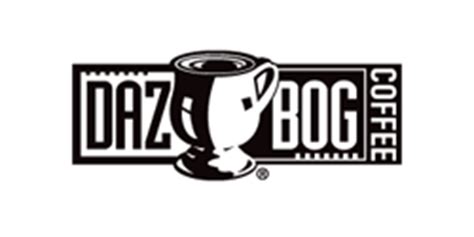 Dazbog Coffee Franchise #39Employment ApplicationThe Dazbog Mission Statement“To establish Dazbog Coffee as a premier brand and purveyor of the finest coffees while maintaining our commitment to high quality products, legendary customer service, and our surrounding communities.”The Dazbog Mission Statement“To establish Dazbog Coffee as a premier brand and purveyor of the finest coffees while maintaining our commitment to high quality products, legendary customer service, and our surrounding communities.”Full Name:Date:LastFirstM.I.Address:Street AddressApartment/Unit #CityStateZIP CodePhone:EmailDate Available:Social Security No.:Desired Salary:$Position Applied for:Are you a citizen of the United States?YESNOIf no, are you authorized to work in the U.S.?YESNOAre you 18 years of age or older? YESNOAre you able to perform the essential responsibilities of this job with or with reasonable accommodations? YESNOHave you ever worked for this company?YESNOIf yes, when?Have you ever been convicted of a felony?YESNOIf yes, explain:DayTimes AvailableMondayAvailable all dayUnavailableTuesdayAvailable all dayUnavailableWednesdayAvailable all dayUnavailableThursdayAvailable all dayUnavailableFridayAvailable all dayUnavailableSaturdayAvailable all dayUnavailableSundayAvailable all dayUnavailablePlease list any other planned vacations or events, if applicable: Please list any other planned vacations or events, if applicable: Please list any other planned vacations or events, if applicable: Please take a moment to write a little about yourself. You may write anything you would like us to know about you! Why do you think you would be a great fit for the Dazbog team? High School:Address:From:To:Did you graduate?YESNODiploma:College:Address:From:To:Did you graduate?YESNODegree:Other:Address:From:To:Did you graduate?YESNODegree:Full Name:Relationship:Company:Phone:Address:Full Name:Relationship:Company:Phone:Address:Full Name:Relationship:Company:Phone:Address:Company:Phone:Address:Supervisor:Job Title:Starting Salary:$Ending Salary:$Responsibilities:From:To:Reason for Leaving:May we contact your previous supervisor for a reference?YESNOCompany:Phone:Address:Supervisor:Job Title:Starting Salary:$Ending Salary:$Responsibilities:From:To:Reason for Leaving:May we contact your previous supervisor for a reference?YESNOCompany:Phone:Address:Supervisor:Job Title:Starting Salary:$Ending Salary:$Responsibilities:From:To:Reason for Leaving:May we contact your previous supervisor for a reference?YESNOBranch:From:To:Rank at Discharge:Type of Discharge:If other than honorable, explain:Signature:Date: